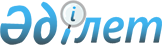 Қарағанды қаласы бойынша шетелдіктер үшін туристік жарна мөлшерлемелерін бекіту туралыҚарағанды қалалық мәслихатының 2023 жылғы 27 қыркүйектегі № 102 шешімі. Қарағанды облысының Әділет департаментінде 2023 жылғы 29 қыркүйекте № 6493-09 болып тіркелді.
      "Қазақстан Республикасындағы жергілікті мемлекеттік басқару және өзін-өзі басқару туралы" Қазақстан Республикасы Заңының 6-бабы 2-тармағының 2-10) тармақшасына, Қазақстан Республикасы Мәдениет және спорт министрінің 2023 жылғы 14 шілдедегі №181 "Шетелдіктер үшін туристік жарнаны төлеу қағидаларын бекіту туралы" бұйрығына (Нормативтік құқықтық актілерді мемлекеттік тіркеу тізілімінде № 33110 болып тіркелген) сәйкес, Қарағанды қалалық мәслихаты ШЕШІМ ҚАБЫЛДАДЫ:
      1. Қарағанды қаласы бойынша шетелдіктер үшін туристік жарна мөлшерлемелері 2024 жылғы 1 қаңтардан бастап 31 желтоқсанды қоса алғанда хостелдерді, қонақжайларды, жалға берілетін тұрғын үйлерді қоспағанда, туристерді орналастыру орындарында болу құнының 0 (нөл) пайызы мөлшерінде бекітілсін.
      Ескерту. 1-тармақ жаңа редакцияда - Қарағанды қалалық мәслихатының 28.02.2024 № 137 шешімімен (оның алғашқы ресми жарияланған күнінен кейін күнтізбелік он күн өткен соң қолданысқа енгізіледі).


      2. Осы шешім алғаш ресми жарияланғаннан кейін күнтізбелік он күн өткен соң қолданысқа енгізіледі.
					© 2012. Қазақстан Республикасы Әділет министрлігінің «Қазақстан Республикасының Заңнама және құқықтық ақпарат институты» ШЖҚ РМК
				
      Төраға

А. Букенов
